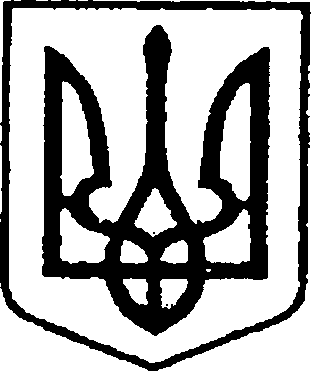                                                           УКРАЇНА                            	                                        ЧЕРНІГІВСЬКА ОБЛАСТЬ                   Н І Ж И Н С Ь К А    М І С Ь К А    Р А Д АВ И К О Н А В Ч И Й    К О М І Т Е ТР І Ш Е Н Н Явід 13 вересня 2018 року   	          м. Ніжин		                         № 305	Відповідно до ст.ст. 29, 42, 52, 53, 59, 60  Закону України «Про місцеве самоврядування в Україні», Закону України «Про оренду державного та комунального майна», керуючись Регламентом виконавчого комітету Ніжинської міської ради Чернігівської області VІІ скликання, затвердженим рішенням виконавчого комітету міської ради від 11 серпня 2016 року № 220 та враховуючи рішення Ніжинської міської ради VII скликання від 03 травня 2017 року № 20-23/2017 «Про внесення змін та доповнень до рішення Ніжинської міської ради VI скликання від 23 квітня 2015 року № 21-66/2015 «Про підвищення ефективності використання майна комунальної власності територіальної громади міста Ніжина», виконавчий комітет Ніжинської міської ради вирішив:	1. Затвердити висновок незалежної оцінки про вартість нежитлового приміщення котельні площею 511,3 кв.м. з димовою трубою та обладнанням (згідно переліком), які знаходяться за адресою: м. Ніжин,                                 вул. Воздвиженська, 3в та тепломережа 3852 п/м в двухтрубному вимірі  в сумі 3 542 111,59 грн. (Три мільйони п`ятсот сорок дві тисячі сто одинадцять гривень 59 коп.) без ПДВ, для цілей оренди. 	2. Начальнику відділу з управління та приватизації комунального майна виконавчого комітету Ніжинської міської ради Міщенко Н.І., забезпечити оприлюднення даного рішення на офіційному  сайті Ніжинської міської ради протягом п’яти робочих днів  після його прийняття.3. Контроль за виконанням даного рішення покласти  на першого  заступника міського голови  з питань діяльності виконавчих органів ради Олійника Г.М. Головуючий на засіданні виконавчогокомітету Ніжинської міської радиперший заступник міського головиз питань діяльності виконавчих органів ради								Г.М. ОлійникВізують:Начальник відділу з управління таприватизації комунального майна						Н.І.МіщенкоПерший заступник міського голови з питань діяльності виконавчих органів ради				Г.М.ОлійникКеруючий справами виконавчого комітетуНіжинської міської ради							С.О.КолесникНачальник відділуюридично-кадрового забезпечення апарату  виконавчого комітетуНіжинської міської ради  							В.О.Лега		      Пояснювальна запискаВідповідно до ст.ст. 29, 42, 52, 53, 59, 60  Закону України «Про місцеве самоврядування в Україні»,Закону України «Про оренду державного та комунального майна», керуючись Регламентом виконавчого комітету Ніжинської міської ради Чернігівської області VІІ скликання, затвердженим рішенням виконавчого комітету міської ради від 11 серпня 2016 року № 220 та враховуючи рішення Ніжинської міської ради  VII скликання від 03 травня 2017 року №20-23/2017 «Про внесення змін та доповнень до рішення Ніжинської міської ради VIскликання від 23 квітня 2015 року №21-66/2015 «Про підвищення ефективності використання майна комунальної власності територіальної громади міста Ніжина», з метою розрахунку орендної плати подається на розгляд виконавчого комітету Ніжинської міської ради  даний проект рішення.Начальник відділу з управління та приватизаціїкомунального майна                   			 Н.І. МіщенкоПро затвердження висновку незалежної оцінкипро вартість нежитлового приміщення котельніз димовою трубою, обладнанням та тепломережамипо вул. Воздвиженська, 3в